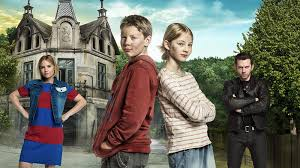 Wycieczka do kina Centrum w Koninie	Dnia 22.09.2017r. uczestnicy Środowiskowego Ogniska Wychowawczego w Sławsku 
(16 dzieci) wraz z 3 opiekunami pojechali autokarem do kina Centrum w Koninie na projekcję filmu przygodowego „Tarapaty”.Cele i zadania programowe wyjazdu:- udział w seansie kinowym zwiększający kompetencje społeczne, świadomość i ekspresję kulturalną,- integracja uczestników i wzmocnienie więzi koleżeńskiej,- kształtowanie wrażliwości estetycznej,- zdobycie wiedzy na temat historii Polski po zakończeniu II wojny światowej,- poznanie cech i zachowania „dobrego przyjaciela”,- kształtowanie nawyków kulturalnego zachowania się w miejscach publicznych (kino) oraz w środkach transportu.Krótki opis filmu: Kiedy ma się 10 lat, wakacje w mieście to najnudniejsza sprawa na świecie. Ale gdy okazuje się, że w opuszczonym domu za płotem złodziejska szajka urządziła sobie kryjówkę, a w ręce wpada stara mapa prowadząca do skarbu, nuda zamienia się w przygodę. Na drodze do rozwiązania zagadki Olkowi i Julce stają złośliwa ciotka, niania – nałogowa palaczka i tajemniczy pożeracz cukierków, a stawką jest życie ukochanego psa Pulpeta. „Tarapaty" to opowieść o dziecięcych przygodach, które mogą wydarzyć się tuż za rogiem, samotności z powodu nieobecnych rodziców i o przyjaźni, której nic tak nie cementuje jak wspólne kłopoty.Była to bardzo śmieszna i pełna przygód bajka. Skończyła się po 1,5 godziny. Seans przed wielkim ekranem sprawił, że wszyscy mieliśmy niedosyt po zbyt krótkiej projekcji. Po bajce pojechaliśmy na poczęstunek do McDonalda, który jak zwykle sprawił dzieciom ogromną radość. Wróciliśmy do ogniska w dobrych nastrojach, a w drodze powrotnej dzieci dopytywały o kolejną wycieczkę deklarując swoją obecność.